   Position Description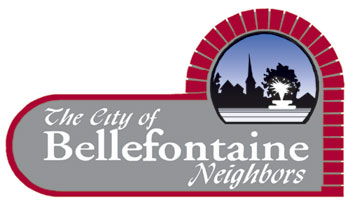 Front DeskPosition:			Front DeskReports to:			Recreation Supervisor Salary Range:			$10.30-11.30 per hourDates of employment:		year round or seasonal
Job Summary:
Responsible for the daily operations at the front desk, specifically selling memberships, program registration, checking in members and guests, answering the telephone, and issuing equipment. Front Desk duties also includes cleaning, vacuuming, dusting and general cleanliness of the internal and external areas of the front desk and lobby. This also includes any other duties deemed necessary to perform the job.Essential Job Functions:Ability to operate computer, cash draw, credit card machine and multi-line telephoneMust be able to work with the general public in a professional mannerMust be able to handle multiple tasks at onceDisseminate information about programs, special events, facility memberships, admission rates and policies in a polite and effective mannerAnswer the telephone in a professional manner and relay calls to appropriate peopleEnforcement of building policies, rules and regulationsComputer data entry and other front desk paperworkKnowledge, Skills and Abilities Required:Previous cash handling skillsKnowledge of general cashier practices and proceduresAbility to work with the general public in a professional mannerAbility to work independently and efficiently without routing supervisionMaintain a positive self image for the City and the departmentAbility to work with frequent interruptions and during periods of high volume and under pressure from the publicAbility to establish and maintain effective working relationships with departmental staff, other city staff and the general publicAbility to communicate effectively in oral and written formEducation, Qualifications and Experience Required:Must be at least 18 years of ageMust be able to work days, evenings and weekendsPossess and demonstrate the skills to accurately handle multiple priorities, tasks, problems and situationsYou may apply online www.cityofbn.com/administration/job-openings, or resumes and applications may also be mailed or dropped off at the Bellefontaine Neighbors Recreation Center, 9669 Bellefontaine Road, Bellefontaine Neighbors, MO 63137. Interested applicants may also send a completed application to Amy Mulholland @ amulholland@cityofbn.com.